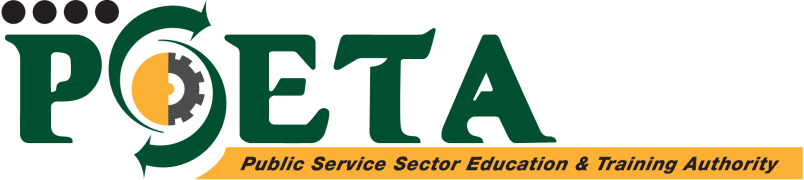 PSETA ACCREDITED SDPS MONTHLY REPORT: COVID-19 REGULATIONS COMPLIANCEUPDATING COMPLIANCE WITH THE DISASTER MANAGEMENT REGULATIONS ESPECIALLY: ANNEXURE E WORKPLACE PLANS REGULATION 16(6)(B)We management of <name of SDP> hereby declare that:The submitted monthly report on compliance and statistics are a true reflection as per plans put in place to comply with existing Legislation, Regulations and Directives of the Republic of South Africa governing the fight against COVID-19 pandemic;We hereby commit to the efforts of combating the spread of the COVID-19 virus, specifically we will comply to the Directives issued by the Department of Employment and Labour and by the department of Higher Education and Training;We will abide by these rules at all times to ensure safety of our staff members, learners and visitors coming to our premises;We will ensure that the training sites and workplaces where learners will be placed comply with set regulations and protocols;All information submitted to the PSETA is accurate and correct;We will make the premises and any relevant document available to the PSETA or its representative and/or any other authorised official from DHET or QCTO for verification and validation.Name of SDP:Physical Address:Date of reporting:Month:Management Rep:Telephone:Email:Compliance Officer:Telephone:Email:Director/CEO/Managing DirectorCompliance OfficerName:Name:Signature:	Signature:	Date:	Date:	UPDATING COMPLIANCE WITH THE DISASTER MANAGEMENT REGULATIONS ESPECIALLY: ANNEXURE EWORKPLACE PLANS REGULATION 16(6)(B)UPDATING COMPLIANCE WITH THE DISASTER MANAGEMENT REGULATIONS ESPECIALLY: ANNEXURE EWORKPLACE PLANS REGULATION 16(6)(B)UPDATING COMPLIANCE WITH THE DISASTER MANAGEMENT REGULATIONS ESPECIALLY: ANNEXURE EWORKPLACE PLANS REGULATION 16(6)(B)UPDATING COMPLIANCE WITH THE DISASTER MANAGEMENT REGULATIONS ESPECIALLY: ANNEXURE EWORKPLACE PLANS REGULATION 16(6)(B)UPDATING COMPLIANCE WITH THE DISASTER MANAGEMENT REGULATIONS ESPECIALLY: ANNEXURE EWORKPLACE PLANS REGULATION 16(6)(B)UPDATING COMPLIANCE WITH THE DISASTER MANAGEMENT REGULATIONS ESPECIALLY: ANNEXURE EWORKPLACE PLANS REGULATION 16(6)(B)UPDATING COMPLIANCE WITH THE DISASTER MANAGEMENT REGULATIONS ESPECIALLY: ANNEXURE EWORKPLACE PLANS REGULATION 16(6)(B)Total PSETA Enrolled LearnersDelivery Site or Workplace Total number of PSETA enrolled learners returning under Alert Level 3 :        since 1 June 2020 / including already returned if any ie maximum of 33%Total number of Learners learning  remotelyNumber of Known/Reported COVID – 19 CasesLevel of compliance with Workplace Plans, in terms of Regulation 16(6)(b)From 0-5 ( 5 being fully compliant)Any Comment(s) i.e. reported Covid-19 Deaths?